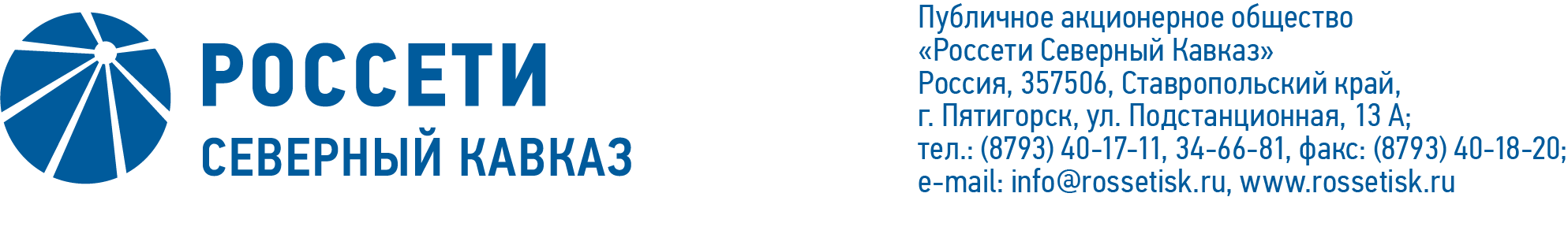 ПРОТОКОЛ № 543заседания Совета директоров ПАО «Россети Северный Кавказ»Место подведения итогов голосования: Ставропольский край, 
г. Пятигорск, ул. Подстанционная, д. 13а.Дата проведения: 13 ноября 2023 года.Форма проведения: опросным путем (заочное голосование).Дата подведения итогов голосования: 13 ноября 2023 года, 23:00.Дата составления протокола: 14 ноября 2023 года.Всего членов Совета директоров ПАО «Россети Северный Кавказ» - 11 человек.В заочном голосовании приняли участие (получены опросные листы) члены Совета директоров:Андреева Елена ВикторовнаБаранюк Наталья НиколаевнаЛевченко Роман АлексеевичЛещевская Юлия АлександровнаЛяпунов Евгений ВикторовичМакаров Владимир АлександровичМольский Алексей ВалерьевичПарамонова Наталья ВладимировнаСасин Николай ИвановичУстюгов Дмитрий ВладимировичКворум имеется.Повестка дня:О рассмотрении отчета о ходе исполнения реестра непрофильных активов ПАО «Россети Северный Кавказ» за 3 квартал 2023 года.Об утверждении Программы отчуждения непрофильных активов ПАО «Россети Северный Кавказ» в новой редакции.Итоги голосования и решения, принятые по вопросам повестки дня:Вопрос № 1. О рассмотрении отчета о ходе исполнения реестра непрофильных активов ПАО «Россети Северный Кавказ» за 3 квартал 2023 года.РЕШЕНИЕ:1. Принять к сведению отчет Генерального директора ПАО «Россети Северный Кавказ» о ходе исполнения реестра непрофильных активов Общества за 3 квартал 2023 года в соответствии с приложением № 1 к настоящему решению Совета директоров Общества.2. Внести изменения в реестр непрофильных активов Общества по состоянию на 31.12.2022, утвержденный решением Совета директоров Общества 28.02.2023 (протокол от 03.03.2023 № 526) (с изменениями на 30.06.2023, утвержденными решением Совета директоров Общества 22.08.2023 (протокол от 24.08.2023 № 538), в соответствии с приложением № 2 к настоящему решению Совета директоров Общества.Голосовали «ЗА»: Андреева Е.В., Баранюк Н.Н., Левченко Р.А., Лещевская Ю.А., Ляпунов Е.В., Макаров В.А., Мольский А.В., Парамонова Н. В., Сасин Н.И., Устюгов Д.В.«ПРОТИВ»: нет. «ВОЗДЕРЖАЛСЯ»: нет.Решение принято.Вопрос № 2. Об утверждении Программы отчуждения непрофильных активов ПАО «Россети Северный Кавказ» в новой редакции.РЕШЕНИЕ:1. Утвердить Программу отчуждения непрофильных активов 
ПАО «Россети Северный Кавказ» в новой редакции (далее – Программа) согласно приложению № 3 к настоящему решению Совета директоров Общества.2. Поручить Единоличному исполнительному органу Общества обеспечить приведение организационно-распорядительных документов Общества в соответствие Программе.3. Поручить Единоличному исполнительному органу Общества обеспечить проведение всех мероприятий, предусмотренных Программой, и во исполнение Программы своевременное вынесение на рассмотрение Совета директоров Общества вопросов:3.1. Об утверждении Реестра непрофильных активов ПАО «Россети Северный Кавказ».Срок: ежегодно, не позднее 30 календарных дней месяца, следующего за отчетным календарным годом. 3.2. О рассмотрении отчета о ходе исполнения реестра непрофильных активов ПАО «Россети Северный Кавказ».Срок: ежеквартально, не позднее 30 календарных дней месяца, следующего за отчетным кварталом.3.3. О рассмотрении отчета о ходе исполнения реестра непрофильных активов ПАО «Россети Северный Кавказ» за 4 квартал календарного года и календарный год (ежегодный отчет).Срок: ежегодно, не позднее 30 календарных дней месяца, следующего за отчетным годом.4. Признать утратившим силу решение Совета директоров Общества от 29.12.2021 по вопросу «Об утверждении Программы отчуждения непрофильных активов ПАО «Россети Северный Кавказ» в новой редакции (пункты 1 и 2 по вопросу 3 протокола заседания Совета директоров Общества от 30.12.2021 № 482) с даты принятия настоящего решения.5. Признать утратившим силу решение Совета директоров Общества от 26.02.2018 по вопросу «Об утверждении Порядка организации продажи непрофильных активов ПАО «МРСК Северного Кавказа» (пункт 1 по вопросу 2 протокола заседания Совета директоров Общества от 27.02.2018 № 335) с даты принятия настоящего решения.Голосовали «ЗА»: Андреева Е.В., Баранюк Н.Н., Левченко Р.А., Лещевская Ю.А., Ляпунов Е.В., Макаров В.А., Мольский А.В., Парамонова Н. В., Сасин Н.И., Устюгов Д.В. «ПРОТИВ»: нет. «ВОЗДЕРЖАЛСЯ»: нет.Решение принято.Председатель Совета директоров		        А.В. МольскийКорпоративный секретарь 	        М.Х. КумуковаПриложения: 1. Отчет Генерального директора ПАО «Россети Северный Кавказ» о ходе исполнения реестра непрофильных активов Общества за 3 квартал 2023 года.2.Изменения в реестр непрофильных активов Общества по состоянию на 31.12.2022, утвержденный решением Совета директоров Общества 28.02.2023 (протокол от 03.03.2023 № 526) (с изменениями на 30.06.2023, утвержденными решением Совета директоров Общества 22.08.2023 (протокол от 24.08.2023 № 538).3.Программа отчуждения непрофильных активов 
ПАО «Россети Северный Кавказ» в новой редакции.